\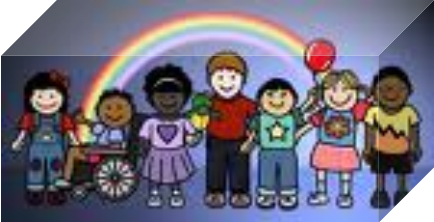 \